جامعة الملك سعود                                                                                   المقرر: اقتصاد قياسي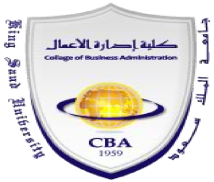 كلية إدارة الأعمال                                                                                (416 قصد(قسم الاقتصادأستاذ المقرر: الدكتور مساعد المسبحيرقم المكتب: 155البريد الإلكتروني:    Malmasbahi@gmail.comالساعات المكتبية :  الأثنين   ( 9 - 10 )   الأربعاء  (10 - 12 )  الأحد/الثلاثاء/الخميس (8-10)  أهداف المقرر: الهدف من دراسة هذه المادة هو تمكين الطالب من الالمام بأسس الاقتصاد القياسي النظري والتطبيقي وإكسابه المهارات الأساسية في تحليل بعض النماذج الاقتصادية كدالة الاستهلاك، دالة الطلب ودالة العرض. كما تمكنه من بناء وتقدير نماذج الاقتصاد القياسي، وتصحيح أي مشكلة محتملة قد تنشأ مع هذه النماذج. وتتضمن المادة أيضاً وصفاً تفصيلياً لنماذج المعادلات الآنية التي تحتوي على مجموعة من معادلات الانحدار المتداخلة والمرتبطة معاً كنموذج تحديد الدخل الكينزي ونموذج تحديد توازن السوق. للإلمام بكل المفاهيم سيقع استخدام تطبيقات البرمجيات لتقدير نماذج الاقتصاد القياسي..المرجع الأساسي: مقدمة في الاقتصاد القياسي، تأليف الدكتور عبد المحمود محمد عبد الرحمن (جامعة الملك سعود، الرياض)، 1995م.أسلوب التدريس: يجمع أسلوب التدريس بين المحاضرات العلمية، وحلقات النقاش والقيام بتمارين وأعمال تطبيقية للإلمام بالمفاهيم النظرية.المحتويات الرئيسية:النموذج الخطي لمتغيرين (الانحدار البسيط)طريقة التقدير الاحصائيخواص المقدراتالاختبارات الاحصائية تحليل التباين التنبؤالنموذج الخطي العام (الانحدار المتعدد)طريقة التقدير الاحصائيخواص المقدراتالاختبارات الاحصائية تحليل التباين التنبؤالنموذج الخطي العام في شكل الانحرافاتالارتباط الخطي المتعددأنواع الارتباط الخطي المتعددالنتائج المترتبة على مشكلة الارتباط الخطي المتعدداكتشاف الارتباط الخطي المتعددطرق معالجة مشكلة الارتباط الخطي المتعدداختلاف التباينأشكال اختلاف التباينالنتائج المترتبة على ظاهرة اختلاف التباينطرق اكتشاف اختلاف التباينطرق معالجة اختلاف التباينالارتباط الذاتيمسببات الارتباط الذاتيالنتائج المترتبة على ظاهرة الارتباط الذاتيطرق الكشف عن الارتباط الذاتيطرق معالجة الارتباط الذاتينظم المعادلات الآنيةنموذج المعادلات الآنيةمشكلة التمييزطرق تقدير نماذج المعادلات الآنيةتقييم الطالب : الاختبار الأول	 20  درجة الاختبار الثاني	 20  درجةالحضور والمشاركة                                               20  درجاتالاختبار النهائي	 40  درجة 		ـــــــــــــــــــــــــــــــــــ		                                                            100 درجة                                                       بالتوفيق والنجاح